Подготовительный комитет дипломатической конференции по принятию пересмотренного Лиссабонского соглашения о наименованиях мест происхождения и географических указанияхЖенева, 30 и 31 октября 2014 г.предложение делегаций австралии, чили, израиля, новой зеландии, панамы, республики корея, сингапура, соединенных штатов америки и уругваяДокумент подготовлен СекретариатомСообщением от 13 октября 2014 г. делегации Австралии, Чили, Израиля, Новой Зеландии, Панамы, Республики Корея, Сингапура, Соединенных Штатов Америки и Уругвая препроводили Международному бюро Всемирной организации интеллектуальной собственности (ВОИС) предложение, изложенное в настоящем документе.предложение относительно совершенствования ПРОЕКТа ПРАВИЛ ПРОЦЕДУРЫ ДИПЛОМАТИЧЕСКОЙ КОНФЕРЕНЦИИ и списка приглашенных на дипломатическую конференциюНастоящее предложение касается документов «Проект Правил процедуры дипломатической конференции» (документ LI/R/PM/2) и «Список приглашенных на дипломатическую конференцию и тексты проектов писем-приглашений» (документ LI/R/PM/3), подготовленных к дипломатической конференции по принятию пересмотренного Лиссабонского соглашения о наименованиях мест происхождения и географических указаниях. Обычно формат дипломатических конференций ВОИС предусматривает полноценное участие и право голоса для всех государств-членов Организации.  Однако в текущем проекте документа LI/R/PM/2 предлагается сокращенный вариант, т.е. ограничивающий круг полноценных участников, имеющих право голоса, только действующими членами Лиссабонского союза.  В приложении к настоящему документу приводятся примеры положений правил процедуры, касающихся состава и прав участников, в окончательной редакции, которые использовались в ходе прошлых дипломатических конференций ВОИС. Для обеспечения полноценного и равноправного участия всех членов ВОИС предлагается внести следующие изменения в документ LI/R/PM/2:ПРОЕКТ ПРАВИЛ ПРОЦЕДУРЫ ДИПЛОМАТИЧЕСКОЙ КОНФЕРЕНЦИИПравило 2:	Состав Конференции(1)	Конференция состоит из:(i)	делегаций государств-членов Всемирной организации интеллектуальной собственности Лиссабонского союза (ниже именуемых «делегации-члены»);	(ii)	делегаций Африканской организации интеллектуальной собственности и Европейского союза (ниже именуемых «специальные делегации»);(iii)	делегаций государств – членов Всемирной организации интеллектуальной собственности, не являющихся членами Лиссабонского союза, и делегаций государств-членов Организации Объединенных Наций, не являющихся членами Всемирной организации интеллектуальной собственности (ниже именуемых «делегации-наблюдатели»); и	(iv)	представителей межправительственных и неправительственных организаций и других субъектов, приглашенных на Конференцию в качестве наблюдателей (ниже именуемых «наблюдатели»).(2)	В настоящих Правилах процедуры ссылки на «делегации-члены» означают также ссылки на «специальные делегации», если не предусмотрено иное (см. правила 11(2), 33 и 34).(3)	В настоящих Правилах процедуры ссылки на «делегации» означают ссылку на делегации трех видов (делегации-члены, специальные делегации и делегации-наблюдатели), но не на наблюдателей.список приглашенных на дипломатическую конференциюВ свете предложенных выше изменений в текст Правил процедуры необходимо также внести соответствующие исправления в документ «Список приглашенных» (документ LI/R/PM/3), как указано ниже.Предлагается внести следующие изменения в документ LI/R/PM/3:  A.	пункт 1 – удалить формулировку «, являющиеся членами Лиссабонского союза,».Новая формулировка этого пункта будет выглядеть следующим образом:  1.	Делегации-члены:  предлагается пригласить на дипломатическую конференцию государства-члены ВОИС, являющиеся членами Лиссабонского союза, в качестве «делегаций-членов», т. е. с правом голоса (см. проект Правил процедуры дипломатической конференции в документе LI/R/PM/2 («проект Правил процедуры»), правило 2(1)(i)).  Список этих государств и проект приглашения, которое должно быть им направлено, прилагаются (приложение I).B.	пункт 3 – удалить формулировку «государства-члены ВОИС, не являющиеся членами Лиссабонского союза, и».Новая формулировка этого пункта будет выглядеть следующим образом:3.	Делегации-наблюдатели:  предлагается пригласить на дипломатическую конференцию государства-члены ВОИС, не являющиеся членами Лиссабонского союза, и государства-члены Организации Объединенных Наций, не являющиеся членами ВОИС, в качестве «делегаций-наблюдателей», т. е., среди прочего, без права голоса (см. проект Правил процедуры, правило 2(1)(iii)).  Список этих государств и проект приглашения, которое должно быть им направлено, прилагаются (приложение III).Соответствующие изменения должны быть внесены по всему тексту документа LI/R/PM/3.[Приложение следует]Примеры положений правил процедуры в окончательной редакции, которые использовались в ходе прошлых дипломатических конференций ВОИС: выдержки, касающиеся состава КонференцииДипломатическая конференция по принятию нового акта к Гаагскому соглашению о международном депонировании промышленных образцов, Правила процедуры, H/DC/12, правило 2 (Женева, 1999 г.)Правило 2:	Состав КонференцииКонференция состоит из:делегаций государств-членов Всемирной организации интеллектуальной собственности (далее «обычные делегации-члены»);делегаций Африканской организации интеллектуальной собственности, Африканской региональной организации промышленной собственности и делегации Европейского сообщества (далее «специальные делегации-члены»);делегаций государств-членов Организации Объединенных Наций, не являющихся членами Всемирной организации интеллектуальной собственности, приглашенных на Конференцию в качестве наблюдателей (далее «делегации-наблюдатели»);представителей межправительственных и неправительственных организаций, приглашенных на Конференцию в качестве наблюдателей (далее «организации-наблюдатели»).(2)	В настоящих Правилах процедуры ссылки на «делегации-члены» означают также ссылки на «обычные делегации-члены» и «специальные делегации-члены».Дипломатическая конференция по принятию пересмотренного договора о законах по товарным знакам, Правила процедуры, TLT/R/DC/2, правило 2 (Сингапур, 2006 г.)Правило 2:	Состав КонференцииКонференция состоит из:делегаций государств-членов Всемирной организации интеллектуальной собственности (далее «обычные делегации-члены»);делегаций Африканской организации интеллектуальной собственности, Африканской региональной организации интеллектуальной собственности и делегации Европейского сообщества (далее «специальные делегации-члены»);делегаций государств-членов Организации Объединенных Наций, не являющихся членами Всемирной организации интеллектуальной собственности, приглашенных на Конференцию в качестве наблюдателей (далее «делегации-наблюдатели»);(iv)	представителей межправительственных и неправительственных организаций, приглашенных на Конференцию в качестве наблюдателей (далее «организации-наблюдатели»).(2)	В настоящих Правилах процедуры ссылки на «делегации-члены» означают также ссылки на «обычные делегации-члены» и «специальные делегации-члены»<…>».(3)	В настоящих Правилах процедуры ссылки на «делегации» означают ссылки на три типа делегаций (делегации-члены, специальные делегации и делегации-наблюдатели), но не означают ссылок на организации-наблюдатели.Дипломатическая конференция по охране аудиовизуальных исполнений, проект Правил процедуры Дипломатической конференции, AVP/DC/2, правило 2 (Пекин, 2012 г.)Правило 2:	Состав КонференцииКонференция состоит из:делегаций государств-членов Всемирной организации интеллектуальной собственности (далее «делегации-члены»);специальной делегации Европейского Союза (далее «специальная делегация»);делегаций государств – членов Организации Объединенных Наций, не являющихся членами Всемирной организации интеллектуальной собственности, приглашенных на Конференцию в качестве наблюдателей (далее «делегации-наблюдатели»); ипредставителей межправительственных и неправительственных организаций и других субъектов, приглашенных на Конференцию в качестве наблюдателей (далее «наблюдатели»).В настоящих Правилах процедуры ссылки на «делегации-члены» означают также ссылки на «специальную делегацию», если не предусмотрено иное (см. правила 11(2), 33 и 34).(3)	В настоящих Правилах процедуры ссылки на «делегации» означают три вида делегаций (делегации-члены, специальные делегации и делегации-наблюдатели), но не наблюдателей.Дипломатическая конференция по заключению договора для облегчения доступа лиц с нарушениями зрения и лиц с ограниченной способностью воспринимать печатную информацию к опубликованным произведениям, Правила процедуры Дипломатической конференции, VIP/DC/2, правило  2 (Марракеш, 2013 г.)Правило 2:	Состав КонференцииКонференция состоит из:делегаций государств-членов Всемирной организации интеллектуальной собственности (далее «делегации-члены»);специальной делегации Европейского Союза (далее «специальная делегация»);делегаций государств – членов Организации Объединенных Наций, не являющихся членами Всемирной организации интеллектуальной собственности, приглашенных на Конференцию в качестве наблюдателей (далее «делегации-наблюдатели»); и	(iv)	представителей межправительственных и неправительственных организаций и других субъектов, приглашенных на Конференцию в качестве наблюдателей (далее «наблюдатели»).[Конец приложения и документа]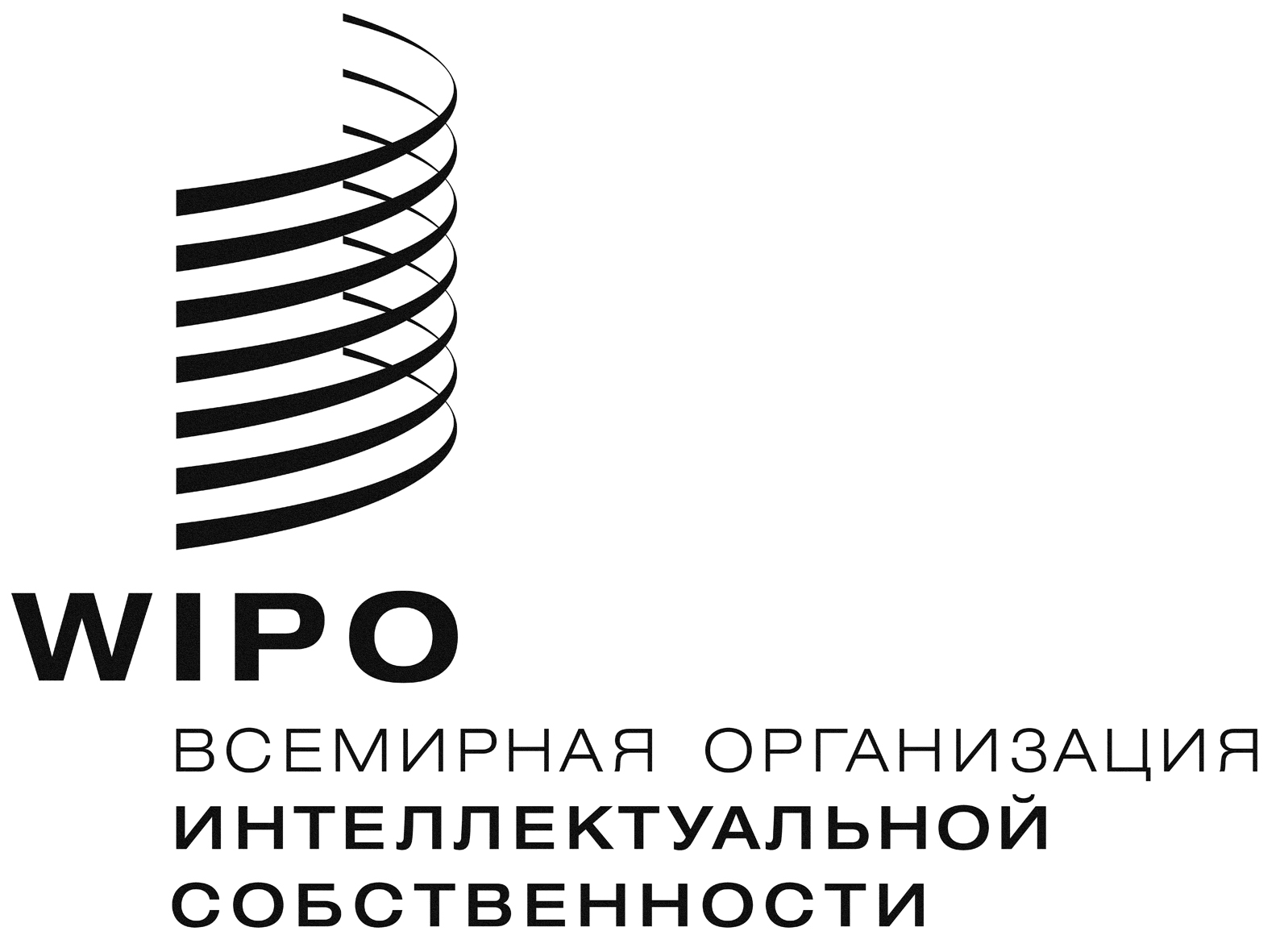 RLI/R/PM/5   LI/R/PM/5   LI/R/PM/5   оригинал:  английскийоригинал:  английскийоригинал:  английскийдата:  14 октября 2014 г.дата:  14 октября 2014 г.дата:  14 октября 2014 г.